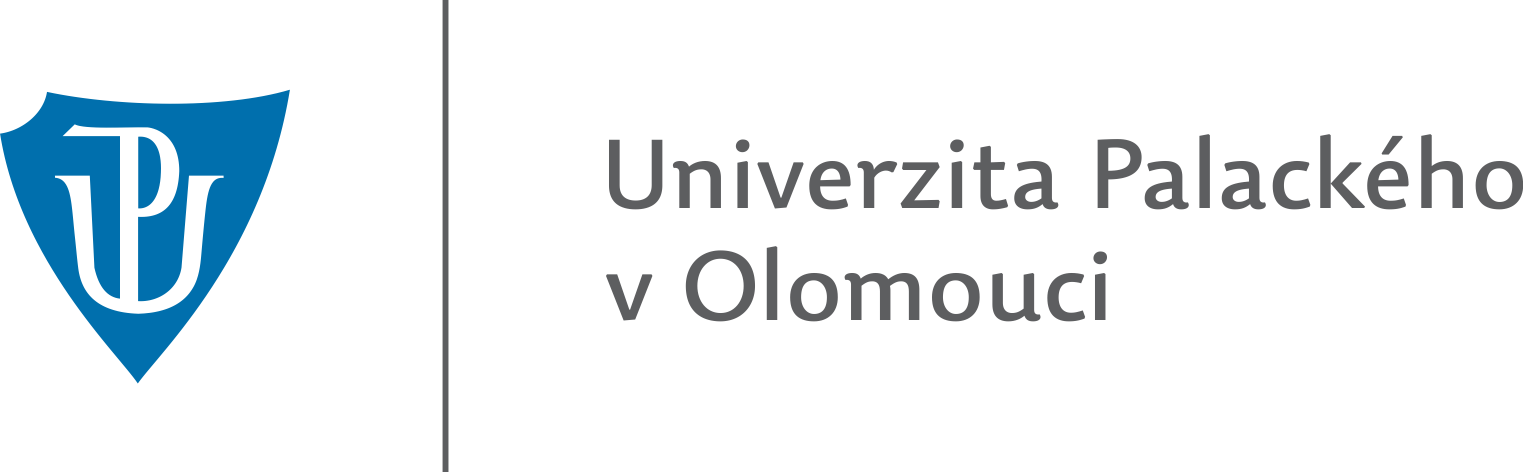 Doplňovací cvičeníProp_sovací tužka leží vedle lamp_ičky. Budeme top_t p_linami. Překvap_la nás nevyzp_tatelnost lup_iče. V p_vovaře se vyrábí p_vo. P_tlačí v cizím revíru. Krabici neklop_it! P_ďalka je drobný motýl. Netop_ří mládě se zabydlelo na naší půdě. Hornina p_skovce vzniká usazováním. P_ce je krmivo pro dobytek. Nábytek potáhla p_ytlovinou a ozdobila lištami. Pozor, tato pop_navá rostlina p_chá. Neop_rej se o zábradlí, je natřené. Máš žlutý nos od p_lu. Na tento vyp_nač nesahejte. Včely op_lují květiny. Pep_k p_l z hrníčku. Odp_kává si trest ve vazbě. P_cha předchází pád. Krasop_sem psala na dop_sní pap_r. Netop_r je okřídlená myš. Ptakop_sk je přísně chráněný. Sp_tihněv p_kal za op_sování při p_semce. Slep_š je křehký plaz. P_lně jsme nacvičovali na vystoupení v Chropyni. Pap_rovou krabičku slep_l lep_dlem. Slyšeli jsme p_skot myší a netop_rů. Ryby chytá na třp_ytku.  Eliška klop_tla a zap_řila se. Celý život byl v přep_chu. Třp_tící se rosa, krátké zap_sknutí, takový strašp_tel, přep_chový oděv, srnčí kop_tka, neodeslaný dop_s, p_šný jako páv, p_lný Pep_k, kap_čka potu, kníže Sp_tihněv, posp_chat domů, nevyzp_tatelný člověk, nap_t se vody, starý p_tlák, načep_řená slep_ce, zvířecí p_sky, vrbová p_šťalka, nastoup_t do vlaku.Netop_r vypadá jako okřídlená myš. Netop_ří křídla porostlá srstí se vyvinula z předních končetin. Slep_š vypadá jako had. Potravou slep_šů jsou žížaly a slimáci. Když jsi to rozbil, tak si to také sám slep_š. P_l jsem výbornou limonádu. Včely sbírají na květech sladkou šťávu, a přitom na svém těle přenášejí p_l. Tímto způsobem op_lují květiny. Truhláři op_lují dřevo p_lníkem. Doplňování v tabulce se souřadnicemiMěkké souhlásky vybarvi žlutě, a tvrdé modřeA                     B                          C                     D                        E12345DiktátKlopýtal jsem přes kořeny. Pykal jsem za to, že jsem nebyl včas u myslivny. Myslivec už odjel. Myslel si, že nepřijdu. Nejdřív jsem se načepýřil, ale potom jsem pochopil, že půjdu pěšky. V dálce se třpytila věž kostelíka. Že by to byly Pyšely? Liduška se zapýřila. Babička ji nachytala, když si zrovna vymýšlela. Děvče, zpytuj svědomí a nebuď tak pyšná. Oči se jí třpytí. V mžiku je má plné slz. Vzlyká. Je jí to líto. Už se, babičko, nezlob. Pozoroval jsem vesmír. V dálce se mihotalo světlo. Byl jsem na sebe pyšný. Nezmýlil jsem se. Blýskala se tam mimořádně jasná hvězda. Zpytavě jsem se podíval na otce, který se neslyšně přiblížil. Co by to mohlo být? Že by to byla Polárka? Nebo spíš něco jiného? Kolem nás prolétl Netopýr. KřížovkaDítě teď ….. mléko.Druh plaza.Napsat … Příběhy jsou … Opracovat dřevo. Zpíváme … Dřevo řežeme … Hvězda se …Tajenka: Ty jsi __________________. 	Doplňte neúplná slova, vyhledejte je ve čtyřsměrce a zkontrolujte pravopis. slep_t kop_tkop_chatp_chavkap_skatpep_k p_lní p_skatý p_cha Korektura textuKterý netopýr uloví brouka? Je to ten, který nemá na cestě ani jednu chybu. Tohoto netopýra i jeho cestu vybarvěte. Chyby opravte. 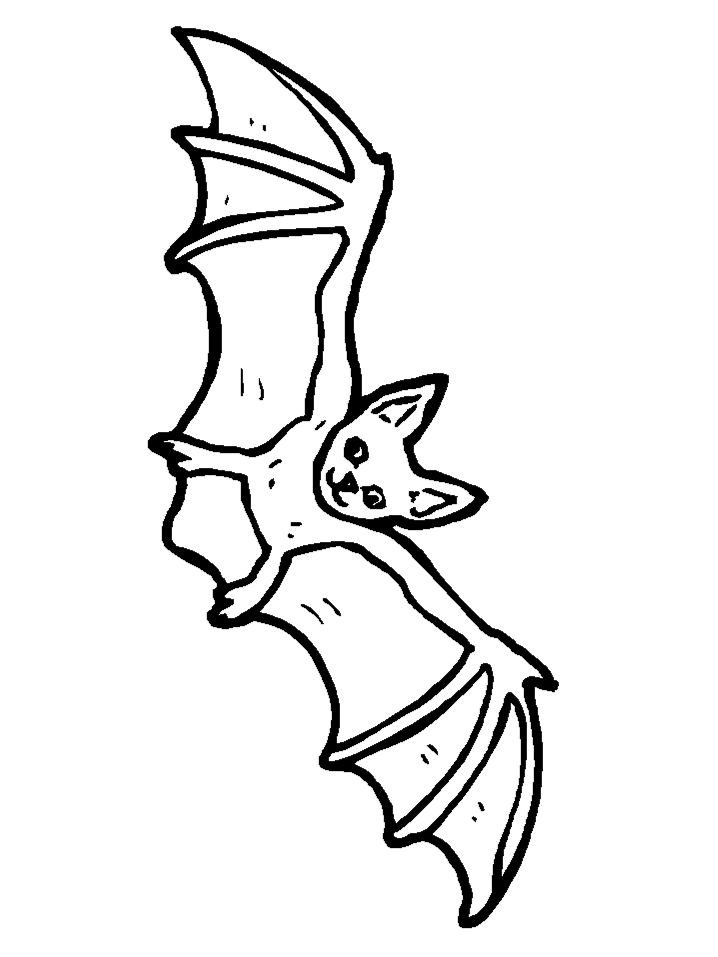 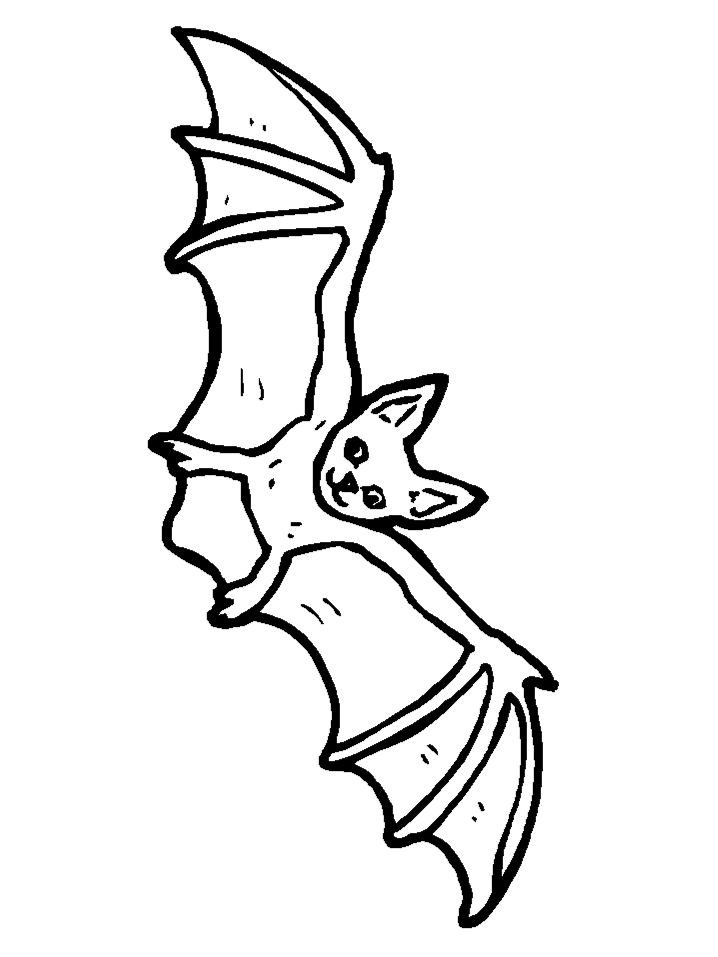 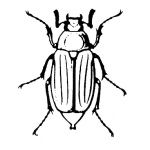 Didaktická hra I / Y po PNávod: Vytiskněte si listy s vyjmenovanými slovy a slovy příbuznými, zalaminujte je a rozstříhejte na kartičky.varianta hry:Žák pracuje samostatně, vybere si jednu sadu vyjmenovaných slov a k nim slov příbuzných. Vyjmenovaná slova seřadí do řady nebo sloupce a kartičky se slovy příbuznými k nim přiřazuje.varianta hry: Hra je určena pro 2 – 4 hráče, kteří si vyberou jednu sadu vyjmenovaných slov a k nim slov příbuzných. Vyjmenovaná slova seřadí do řady nebo sloupce a příbuzná slova rozloží na lavici a otočí písmeny dolů. Poté žáci střídavě otáčí kartičky a přiřazují je k vyjmenovaným slovům.  Navzájem se kontrolují. varianta hry: PexesoPoužijte pouze vyjmenovaná slova, která si vytisknete 2x. Vznikne tak malé pexeso.odp_katp_lotp_semněp_šnátřp_til sep_voňkyp_rátipodp_sp_tlákp_lířeklop_talp_škotyp_stzp_tovatpap_rp_katp_sečnýslep_lp_psudokop_tníkposp_chatop_cep_chavkap_šnit senap_navýPSOPVOSLŘSLEPITXTKOPÝTKOAÍTACHÍPXKPÝCHAVKASEXXPILNÍPÝTAKSYPpýcha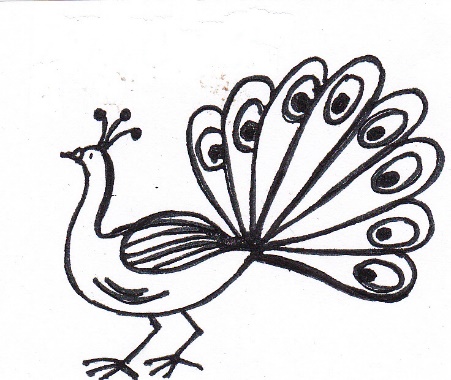 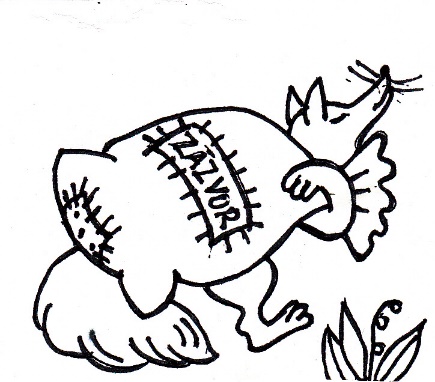 pytel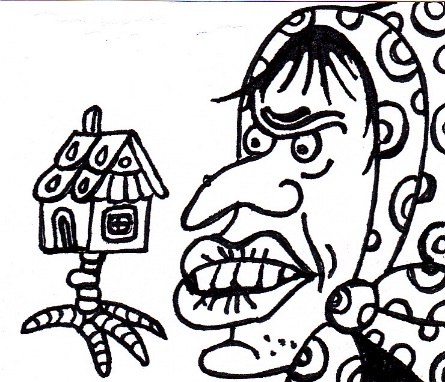 pysk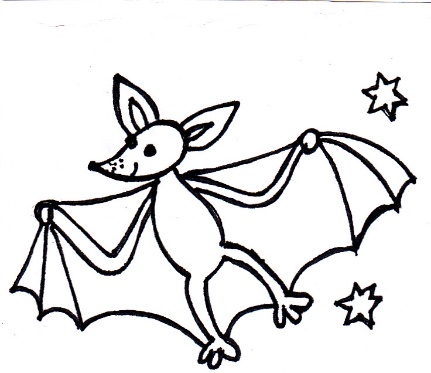 netopýr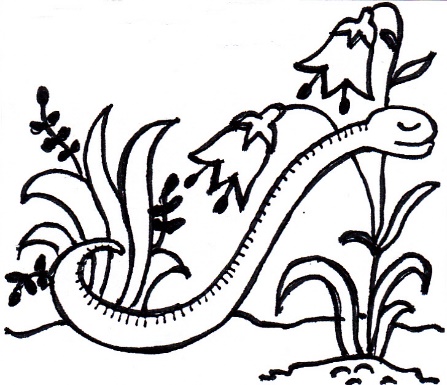 slepýš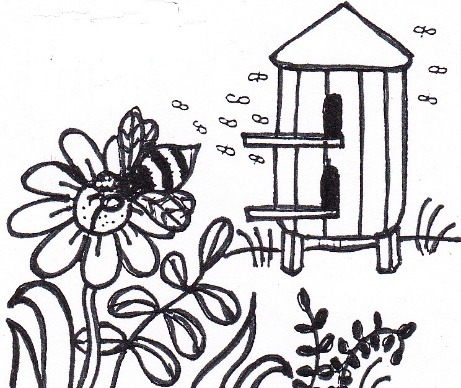 pyl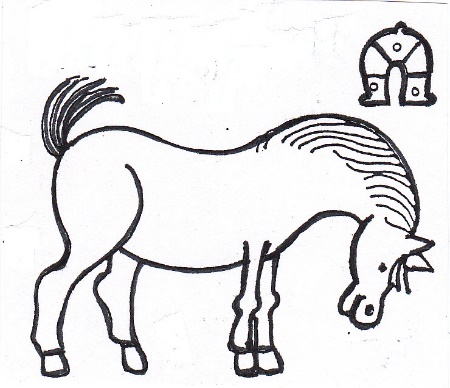 kopyto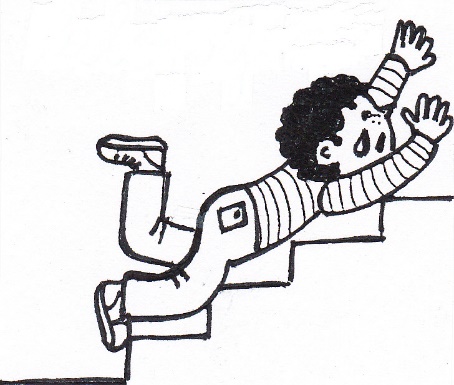 klopýtat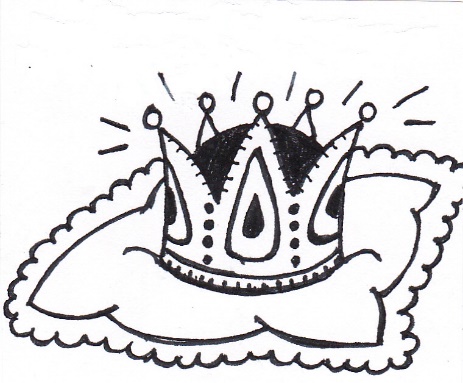 třpytit sezpytovat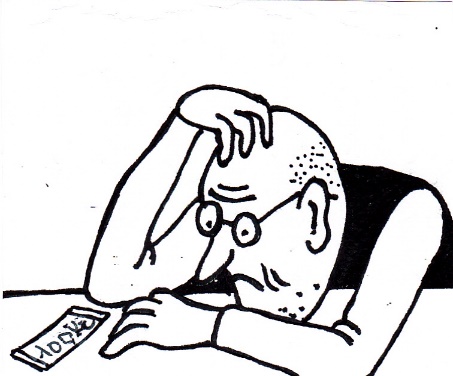 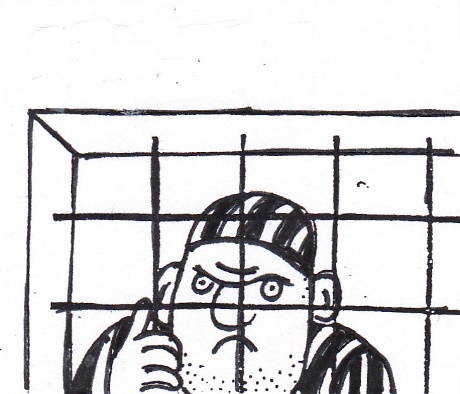 pykat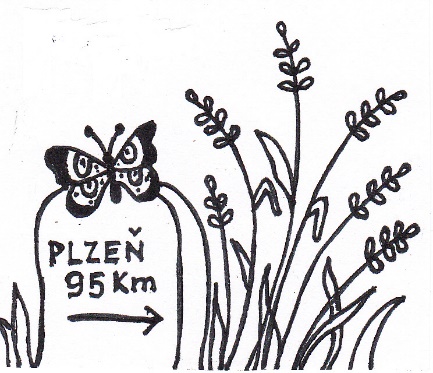 pýrpýřit se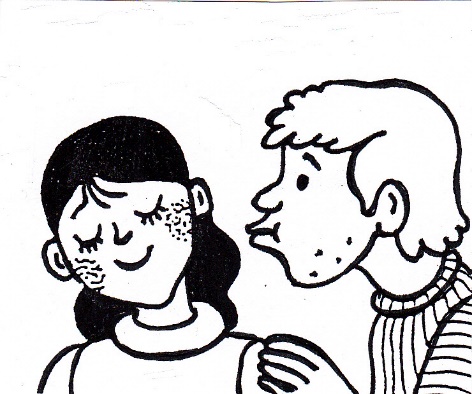 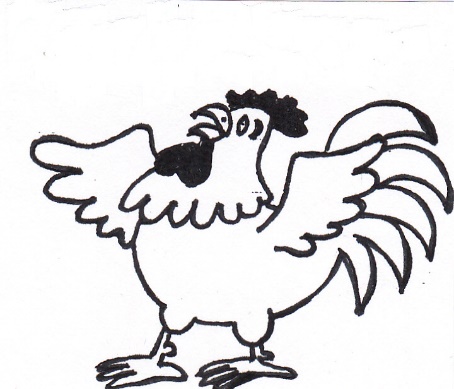 čepýřit  senačepýřenýrozčepýřenpřepychpyšněpyšnit sepychzpychlpyšnýnezpychnizpychnoutpyšnápýchavkapřepychovýnapytlujpytlačitpytlákpytlíčekpytlíčkynapytlovatpytlovatpytláckýpytlíkpytlácipytlácképytlačípytlačenípytlíkypytlovitépytlovinastrašpytelpyskuješjazykozpytpyskovatpyskatáSolopyskyptakopysknetopýříslepýšůvpylovéopylovanýopylovatpylovýopylujelichokopytníksudokopytníkkopýtkodoklopýtalklopýtavýneklopýtnineklopýtejklopýtajícíklopýtnutíneklopýtázatřpytiltřpytkujetřpytkovánítřpytkazatřpytínetřpytítřpytzpytujícízpytováníjazykozpytnevyzpytatelnýzapykatodpykánípýřivkačepýřenírozčepýřitnačepýřit